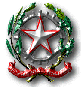                                                   Comprensivo di Porretta Terme Scuola Infanzia, Primaria e Secondaria I° grado via Marconi,  61  Porretta Terme ALTO RENO TERME 40046 (BO)tel. 0534/22448 – fax 0534/24414 - e-mail:BOIC832006@istruzione.itA cura del medico Certificazione per le attività a supporto di alcune funzioni vitali in orario ed ambito educativo / scolasticoAl Dirigente ScolasticoConstatata la assoluta necessità si prescrive il bambino – a/ alunno - aCognome e Nome ……………………………………………………………………………………………………data e luogo di nascita………………………………………………………………………………………………residente a …………………………….............…………………………………………………………………….in Via e n°………………………………………………… tel famiglia ……………………………………………frequentante la sezione /Classe …………………………………………….della scuola………………………………….la seguente attività a supporto vitale:………………………………………………………………………….............................................................................................................................Durata dell'attività:per tutto l'anno educativo / scolastico in corsodal ….................................... al …...........................................Data ………………………Medico AUSL (Timbro e Firma)